Виды, содержание и периодичность технического обслуживанияВиды и периодичность технического обслуживания автомобиля.Опубликовано Январь 16, 2012 автором admin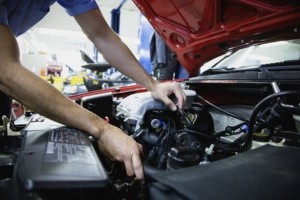 Виды и периодичность технического обслуживания автомобиляМногие автовладельцы интересуются какой автомобиль самый надежный? Ответ прост. Автомобиль надежен тот , который должным образом и правильно технически обслужен.Главным отличием технического обслуживания автомобиля от ремонта является то, что оно является профилактическим мероприятием.Поддержание автомобиля в исправном техническом состоянии поддержание его внешнего вида является главной задачей технического обслуживания автомобиля. Включает в себя комплекс планово-предупредительных работ цель которых заключается в уменьшения интенсивности износа деталей, предупреждения неисправностей, своевременного выявления и устранения их а также сохранения целостности внешнего вида автомобилей.Техническое обслуживание автомобилей проводится:-принудительно,-в плановом порядке,-после определенного пробега,-независимо от технического состояния автомобиля."Положением о техническом обслуживании и ремонте подвижного состава автомобильного транспорта" установлены следующие виды технического обслуживания которые отличаются объемом работ и периодичностью их выполнения:ежедневное обслуживание (ЕО);техническое обслуживание № 1 (ТО-1);техническое обслуживание № 2 (ТО-2);сезонное техническое обслуживание (СО).Виды технического обслуживания автомобилей  включает в себя определенный объем обязательных для выполнения уборочно-моечных, смазочных, очистительных, заправочных, контрольных, крепежных и регулировочных работ.Периодичность проведения  различных видов технического обслуживания автомобилей зависит от типа и марки авто и условий их эксплуатации. Тяжелые условия эксплуатации: городской трафик, езда по бездорожью, эксплуатация автомобиля в зимний период при низких и летом при высоких температурах окружающей среды заставляют чаще выполнять техническое обслуживание.Ежедневное техническое обслуживание (ЕО) проводят один раз в сутки, после длительной поездки автомобиля. Оно заключается в приведении внешнего вида автомобиля и внутренних частей кузова в надлежащее состояние, в проверке заправке агрегатов и механизмов топливом, маслом, водой и воздухом, проверке укомплектованности и технической исправности всех агрегатов автомобиля, а также проверке состояния шин.Первое техническое обслуживание (ТО-1) включает все работы, проводимые при ЕО, и, кроме того, ряд дополнительных смазочных, крепежных, контрольных и регулировочных работ, выполняемых, как правило, без снятия агрегатов и механизмов с автомобиля или их разборки и направленных на предупреждение неисправностей.Второе техническое обслуживание (ТО-2) включает все работы, выполняемые при ТО-1, а также дополнительно более углубленные работы по предупреждению неисправностей и уменьшению износов.Первое и второе техническое обслуживание проводится после определенного пробега в зависимости от условий эксплуатации.Техническое обслуживание автомобиля включает в себя следующие виды работ:смазочные;регулировочные;контрольно-диагностические;крепежные;заправочные;электротехнические.Задача ежедневного ТО заключается в поддержании надлежащего внешнего вида автомобиля, контроля и проведении дозаправки топливом, проверка уровня масла в двигателе, проверка уровня торможной и охлаждающей жидкости, а также долив жидкости омывателя лобового стекла , а также контроле обеспечения безопасности дорожного движения.Каждый раз перед поездкой водитель должен проверить:-комплектность автомобиля и состояние его кузова;-наличие и регулировку зеркал заднего вида;-наличие и читаемость государственных регистрационных номерных знаков;-исправность дверных замков, а также замков капота и багажника;-исправность электрооборудования (приборы освещения и сигнализации, «дворники»);-герметичность систем питания, смазки и охлаждения и наличие соответствующих расходных жидкостей;-герметичность гидравлического привода тормозной системы;-свободный ход рулевого колеса;-работу контрольно-измерительных приборов.
Техобслуживание автомобиля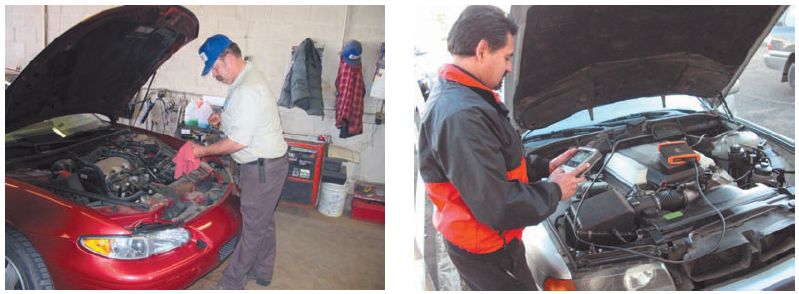 Еженедельные проверкиНесколько простых советов помогут сэкономить Вам и время и деньги. Еженедельно проводите регулярные проверки они не  требуют большого умения или специальных инструментов, на них уходит мало времени, и это окупается безотказной работой вашего автомобиля .Шины:
следите за состоянием шин и давлением в них: это продлит их срок службы, к тому же ваша безопасность здесь играет не последнюю роль: внешними признаками нарушения и отклонения от нормы являются:- боковой и центральный износ протектора шин . Причиной в данном случае является избыточное давление, проверьте и отрегулируйте давление в шинах в соответствии с нормой давления для вашего автомобиля (информацию можно найти на средней стойке кузова в районе водительской двери) средняя норма для легковых автомобилей составляет порядка 2-2,2 Атмосфер-износ с обеих сторон: недостаточное давление либо частое и резкое прохождение поворотов на большой скорости - проверьте давление в шинах, спокойный стиль езды сохранит ваши шины (снижайте скорость!)-износ с одной стороны: неправильный развал колёс (нарушение в связи с износом деталей подвески либо нарушена геометрия кузова в случае неправильного  восстановления автомобиля после ДТП ): проведите диагностику сход развала колес, отремонтируйте или замените, отрегулируйте детали подвески. Если автомобиль оказался "кривой" придется раскошелится на его ремонт. Внимательно осматривайте автомобиль при покупке (смотрите наши советы покупателю авто)Электрическая система:
наиболее часто встречающиеся неприятности связаны с аккумулятором, при условии выполнения ряда проверок можно избежать большинства из них:-перед тем, как приступать к  работам с аккумулятором, ознакомтесь с правилами техники безопасности!-держите аккумулятор в чистоте, клеммы перед зимой смажьте консервирующей смазкой типа WD40-удостоверьтесь, что лоток аккумулятора в хорошем состоянии: коррозию на лотке, зажимах и аккумуляторе можно удалить водным раствором соды, все металлические части, повреждённые коррозией необходимо обработать цинковой грунтовкой, затем покрасить.-примерно каждые три месяца проверяйте степень заряженности аккумулятора и проверку уровня электролита (при низком уровне добавьте  в банки дистиллированную воды- это позволит избежать разрушения пластин и соответственно смерти АКБ)Выполняя эти нехитрые советы у Вас никогда, даже в сильный мороз, не возникнет неприятная ситуация, что машина не завелась.Тормоза:
лучше узнать об утечке тормозной жидкости при проверке её уровня в бачке, чем по внезапно отказавшим тормозам. Главная предосторожность: тормозная жидкость может повредить глазам и окрашенным поверхностям!Проверяйте уровень тормозной жидкости при низком уровне добавьте до среднего уровня. Не используйте жидкость, которая стояла открытой в течение некоторого времени, тормозная жидкость способна поглощать влагу из воздуха, в результате чего может произойти потеря эффективности торможения.Двигатель:
для хорошей работы двигателя необходимо регулярно совершать следующие проверочный действия:- осмотр, проверка и очистка аккумулятора- проверка всех заправленных в двигатель жидкостей- проверка состояния и натяжения вспомогательных приводных ремней- замена свеч зажигания - осмотр компонентов системы зажигания- проверка состояния воздушного фильтра и замена его при необходимости- проверка топливного фильтра, замена его при необходимости - проверка состояния всех шлангов, в том числе на предмет утечекУровень моторного масла:-убедитесь, что автомобиль установлен на ровном месте-уровень масла необходимо проверять перед запуском двигателя или по крайней мере через 5 мин. после его выключения-современные двигатели очень требовательны к качеству масла - очень важно использовать подходящее дл вашего автомобиля масло-если приходится часто добавлять масло, проверьте двигатель на утечки: поместите лист чистой бумаги под автомобилем на ночь и утром осмотрите его. Если утечек обнаружить не удалось, то, скорее всего, двигатель сжигает масло что говорит об возможном износе масло-съемных поршневых колец или  масло-съемных колпачков. Но в некоторых автомобилях "угар" масла в пределах до 1 литра на 1000 км является нормой конструкции двигателя, внимательно изучите инструкцию по эксплуатации, либо проконсультируйтесь со специалистом-всегда поддерживайте уровень масла между верхней и нижней отметкой на щупе: если уровень будет слишком низким, то повредится двигатель при переливе масла может повредиться сальник.Уровень охлаждающей жидкости:-ни в коем случае не  снимайте крышку радиатора и  расширительного бачка на работающем двигателе а также до тех пор пока двигатель  остыл полностью! можно обжечься горячим паром и жидкостью (в некоторый автомобилях жидкость закачана под давлением в систему и во избежании неприятных последствий стоит обратиться на станцию технического обслуживания автомобилей). Доливку можно производить через расширительный бачок. Не оставляйте канистру с охлаждающей жидкостью открытой без присмотра - жидкость ядовита!-регулярного добавления охлаждающей жидкости не требуется, если же систему охлаждения приходится часто дозаправлять, то, вероятно, имеется утечка - надо проверить радиатор, все шланги и места соединений, в случае выявления обратитесь на станцию технического обслуживания автомобилейУровень жидкости в гидроусилителе рулевого механизма:-припаркуйте автомобиль на ровном месте-при работающем на холостых оборотах двигателе несколько раз медленно проверните рулевое колесо из одного крайнего положения в другое, затем установите колёса в положение прямолинейного движения и заглушите двигатель-чтобы точно определить уровень, рулевой механизм не должен вращаться во время проверки и двигатель должен быть прогрет до рабочей температуры-не оставляйте автомобиль с гидроусилителям руля припаркованным с выкрученными до полного колесами. Это может привести к поломке насоса ГУР стоимость которого может составлять не одну сотню $. На парковке установите руль в положение "0"Важно помнить: Что при езде на автомобиле с уровнем технических жидкостей ниже нормы могут привести к повреждению двигателя, а стоимость его ремонта будет намного больше, чем затраты на своевременное обнаружение и устранение негерметичности соответствующей системы.И помните, своевременный осмотр , различные виды и периодичность  технического обслуживание автомобилей,  позволит Вам выявить вовремя неполадки и отложить ремонт автомобиля на долго.